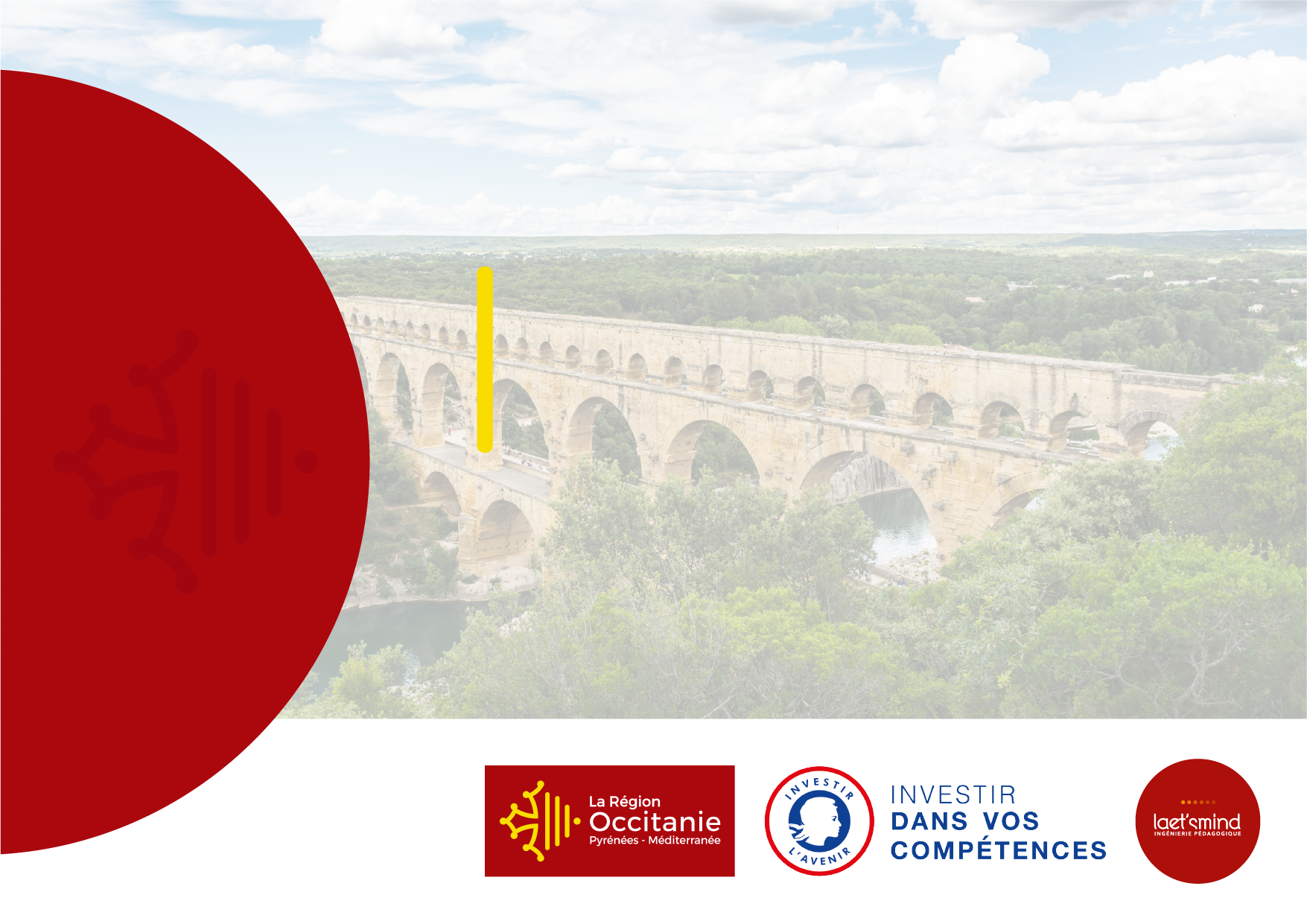 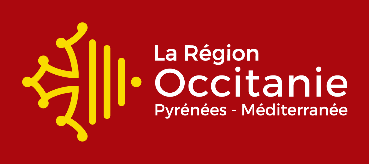 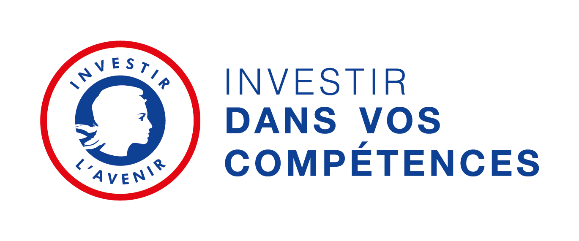 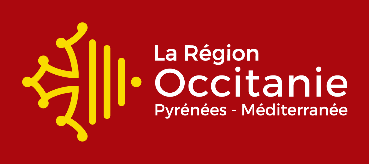 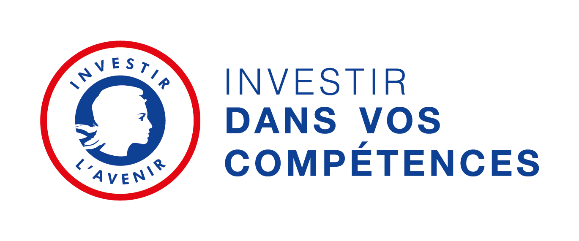 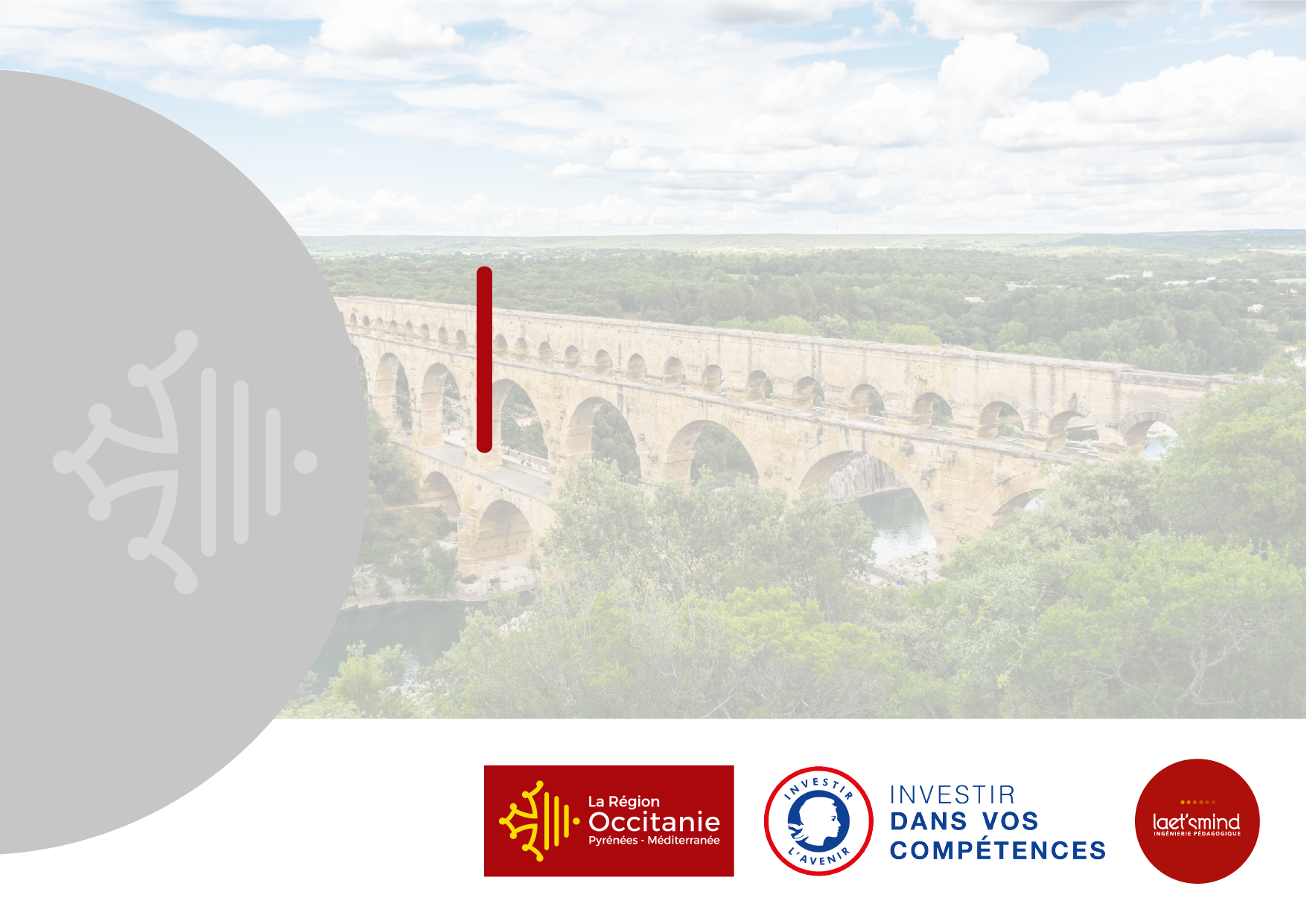 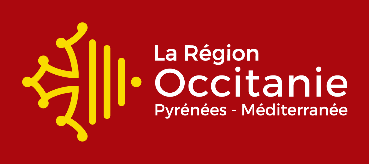 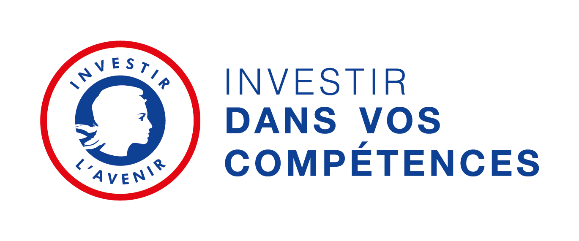 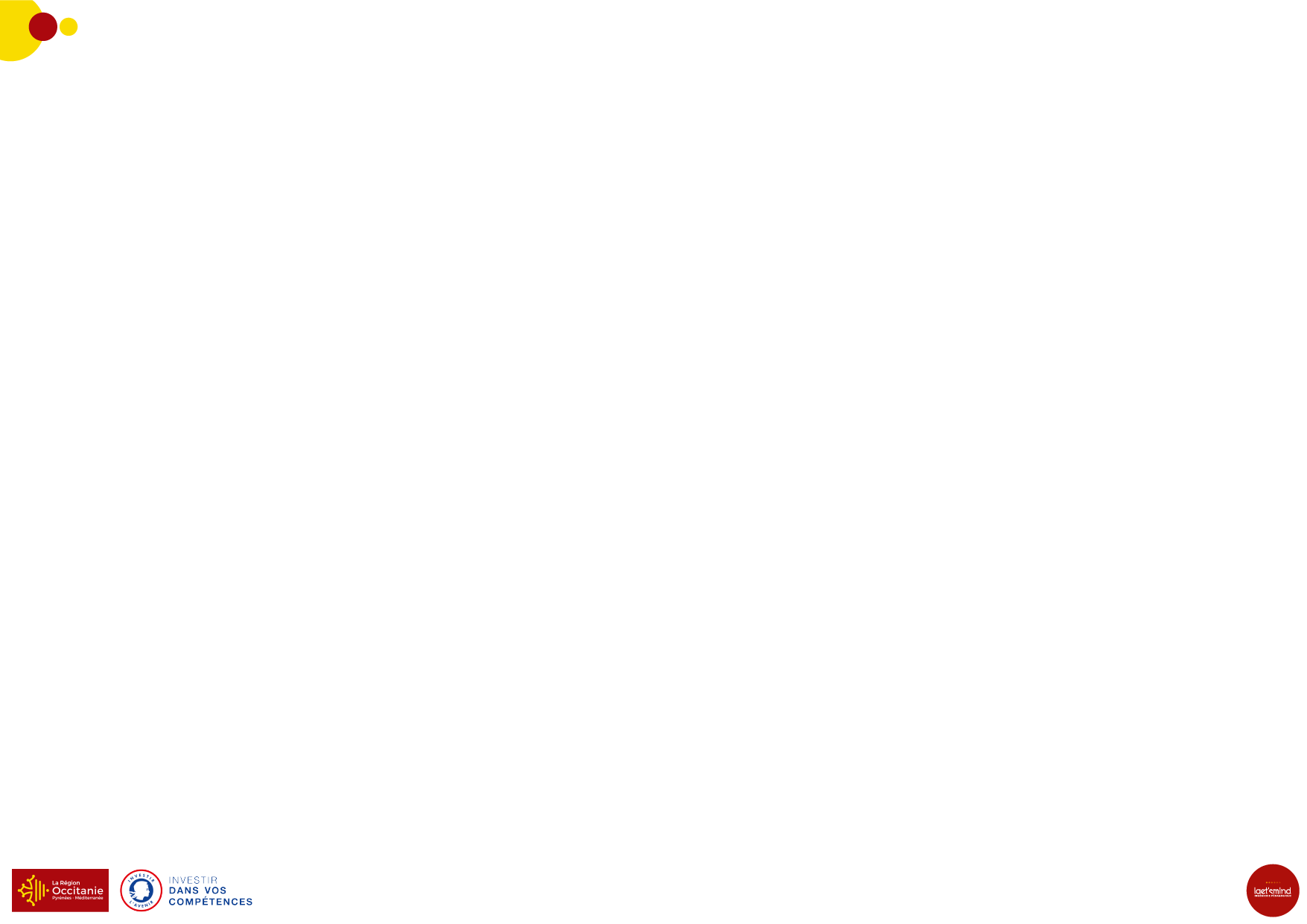 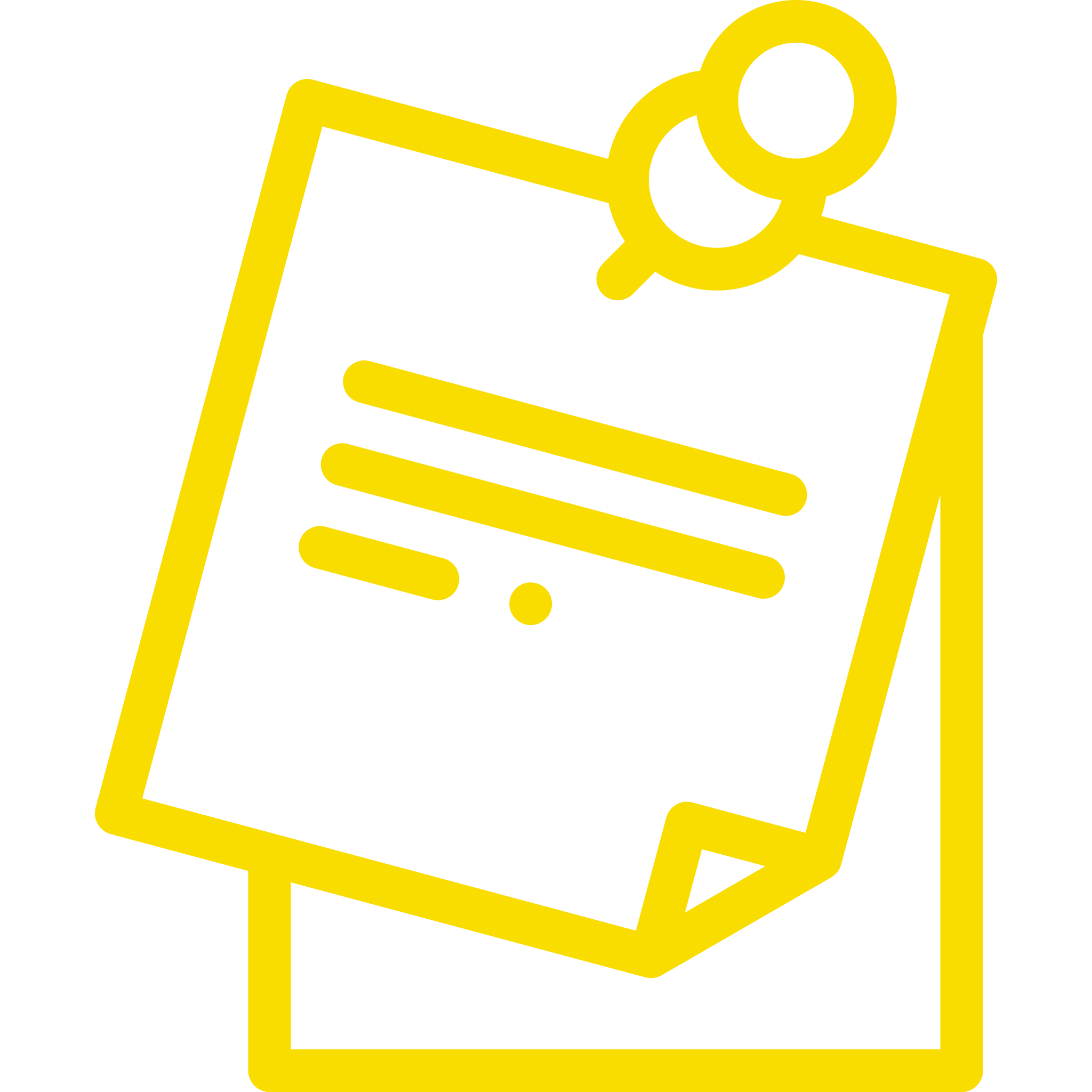 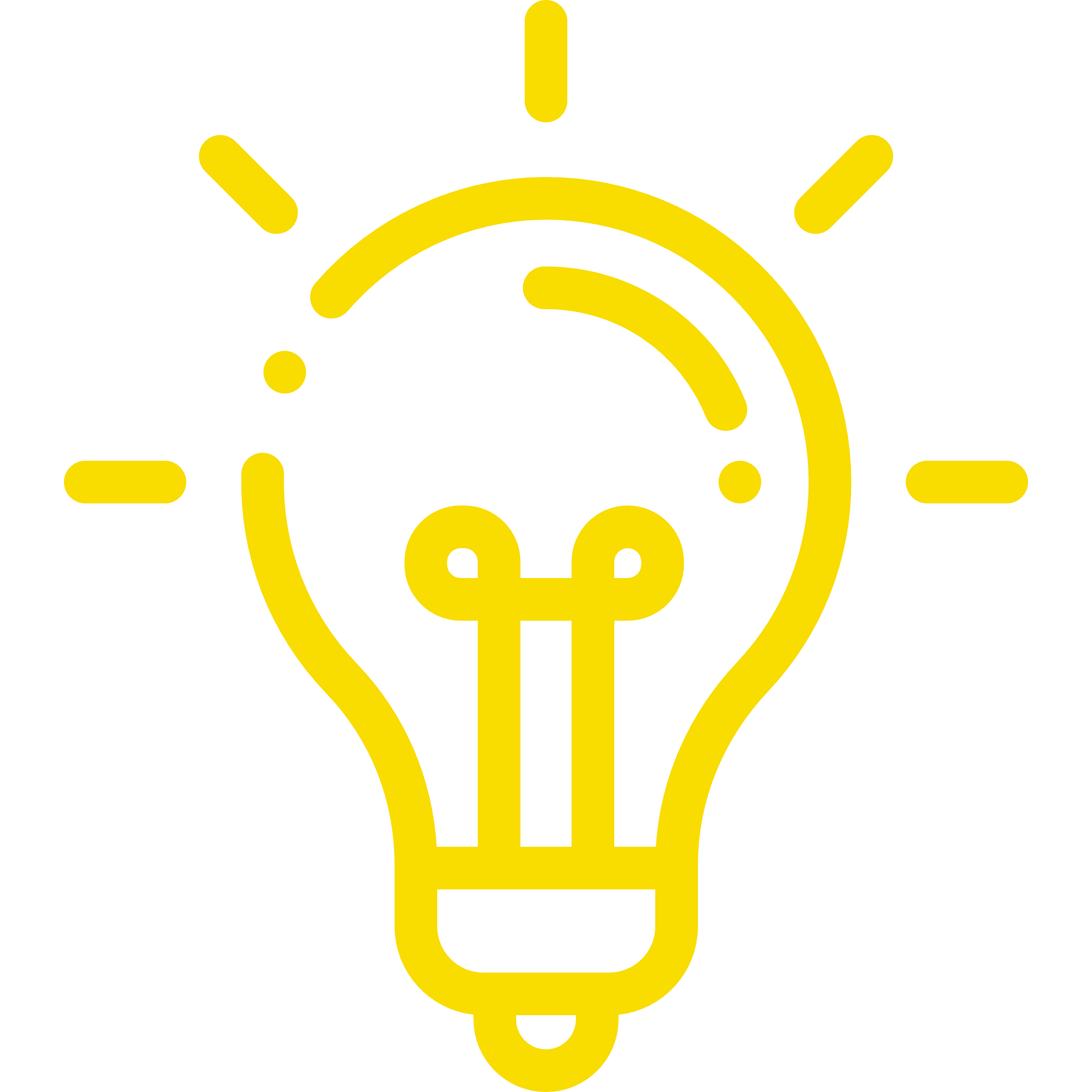 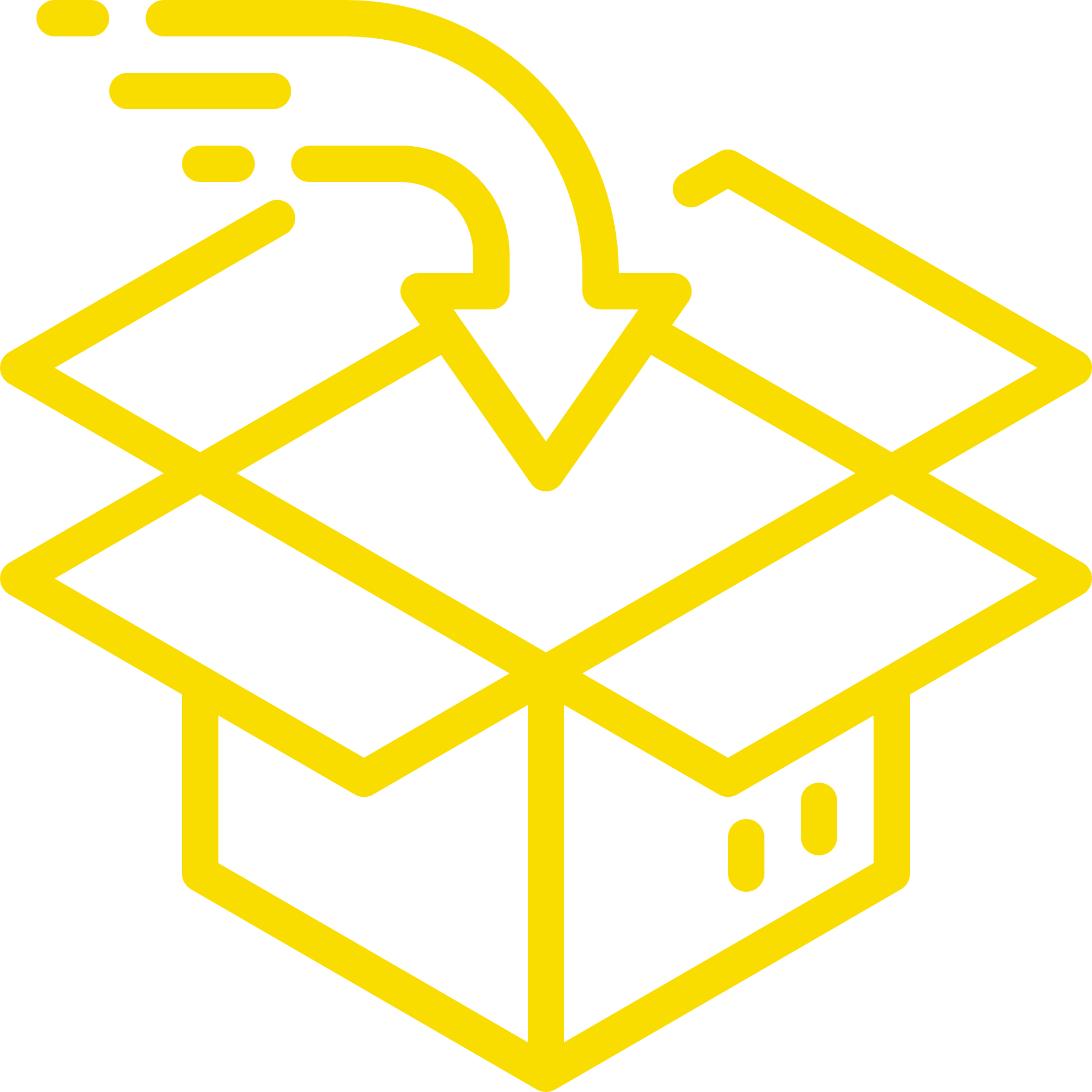 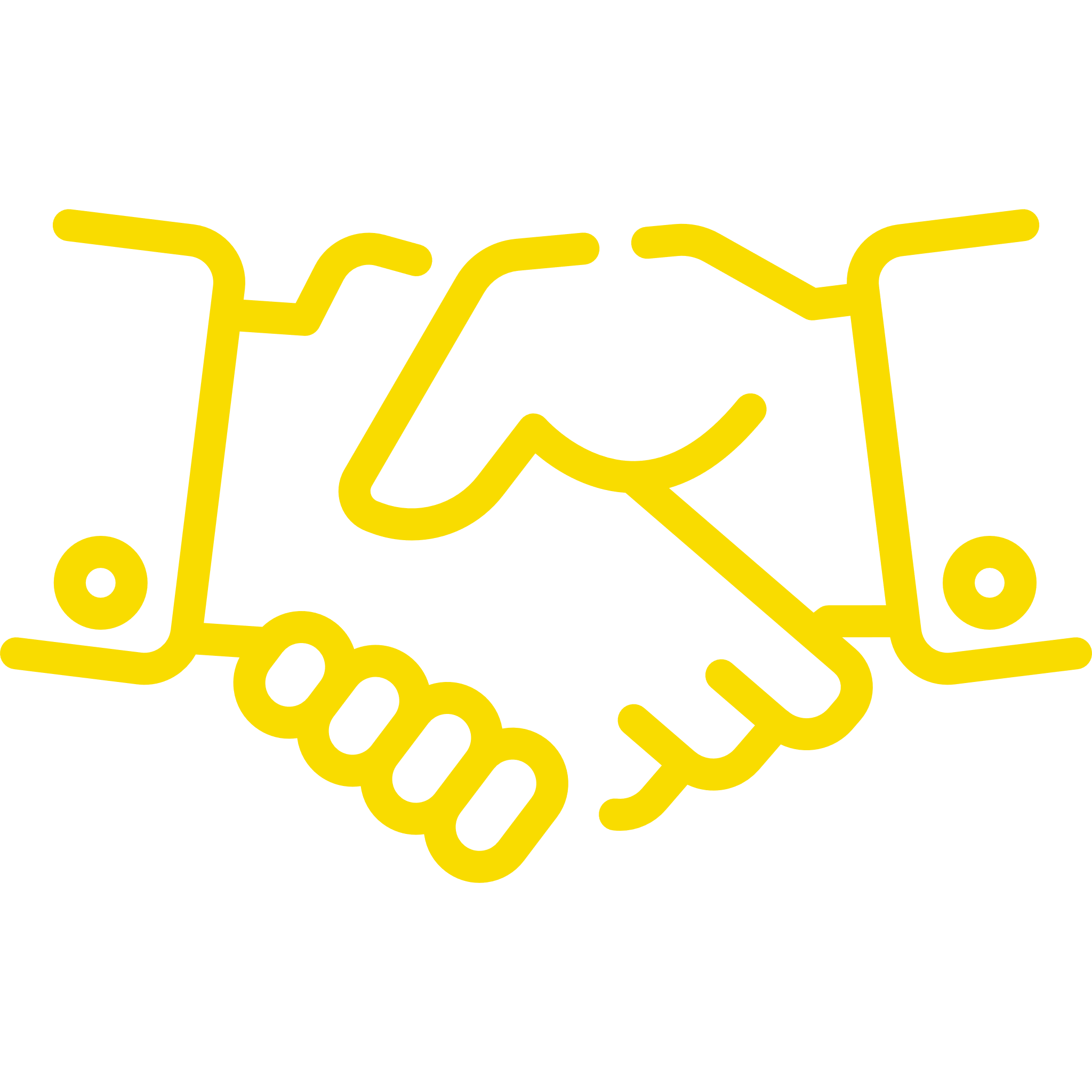 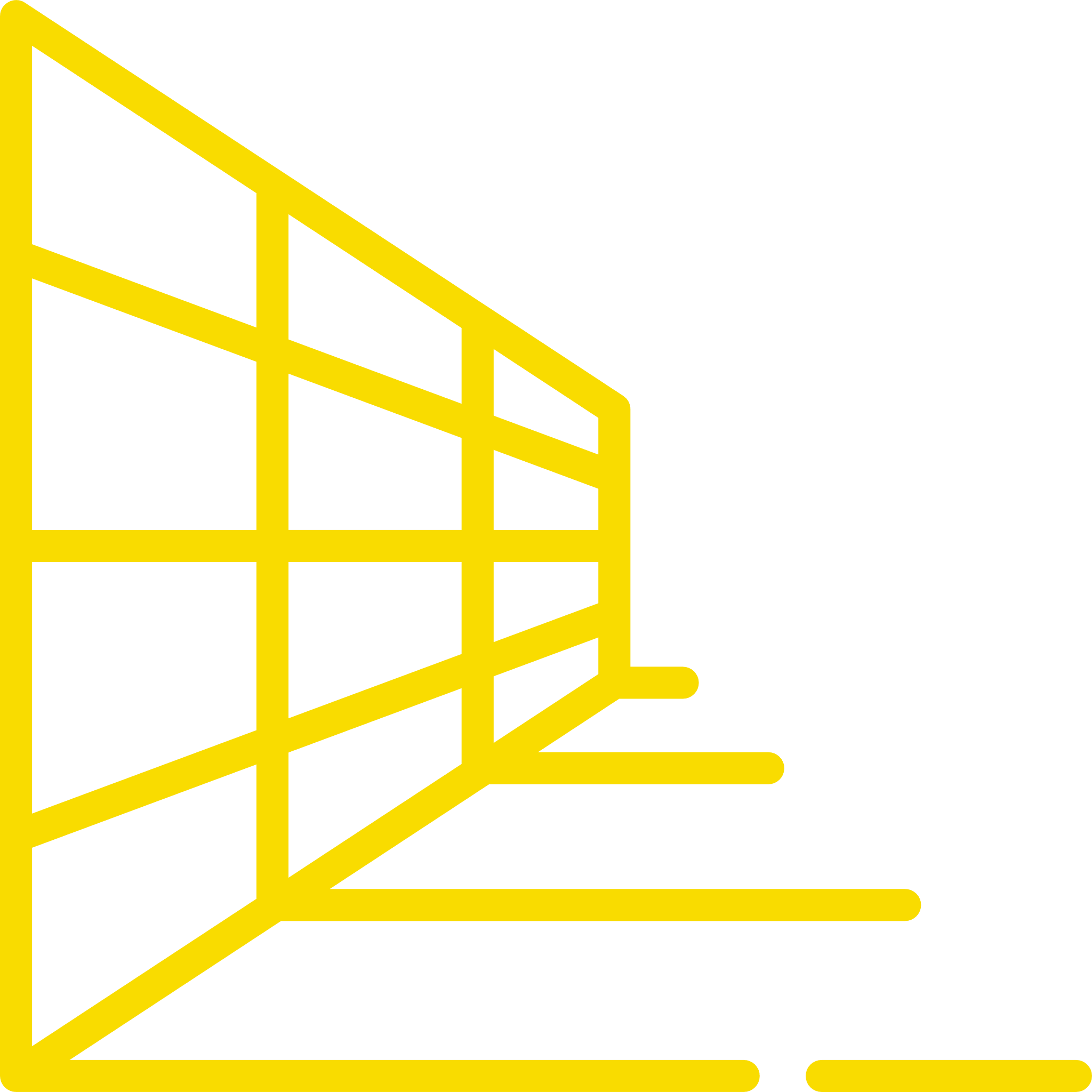 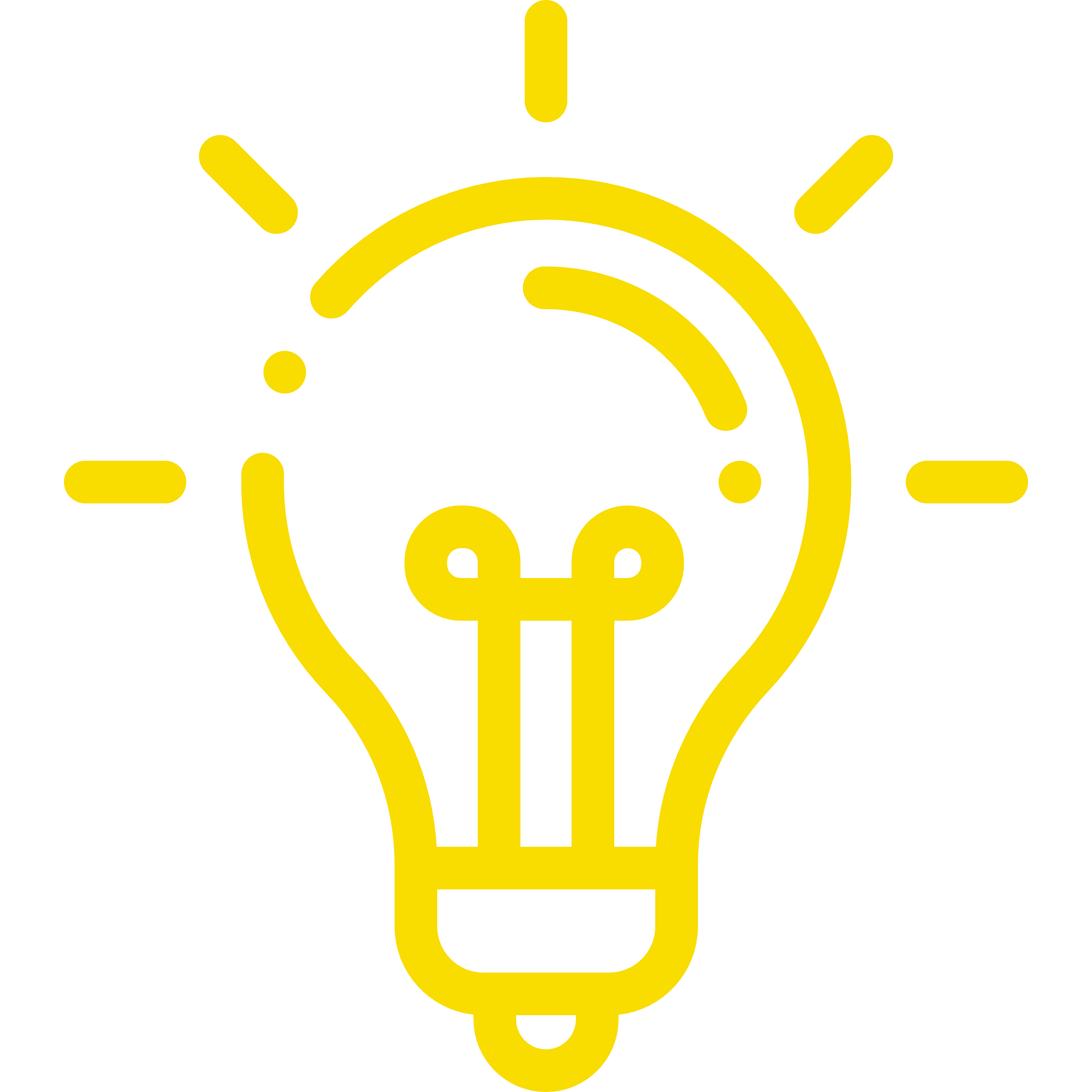 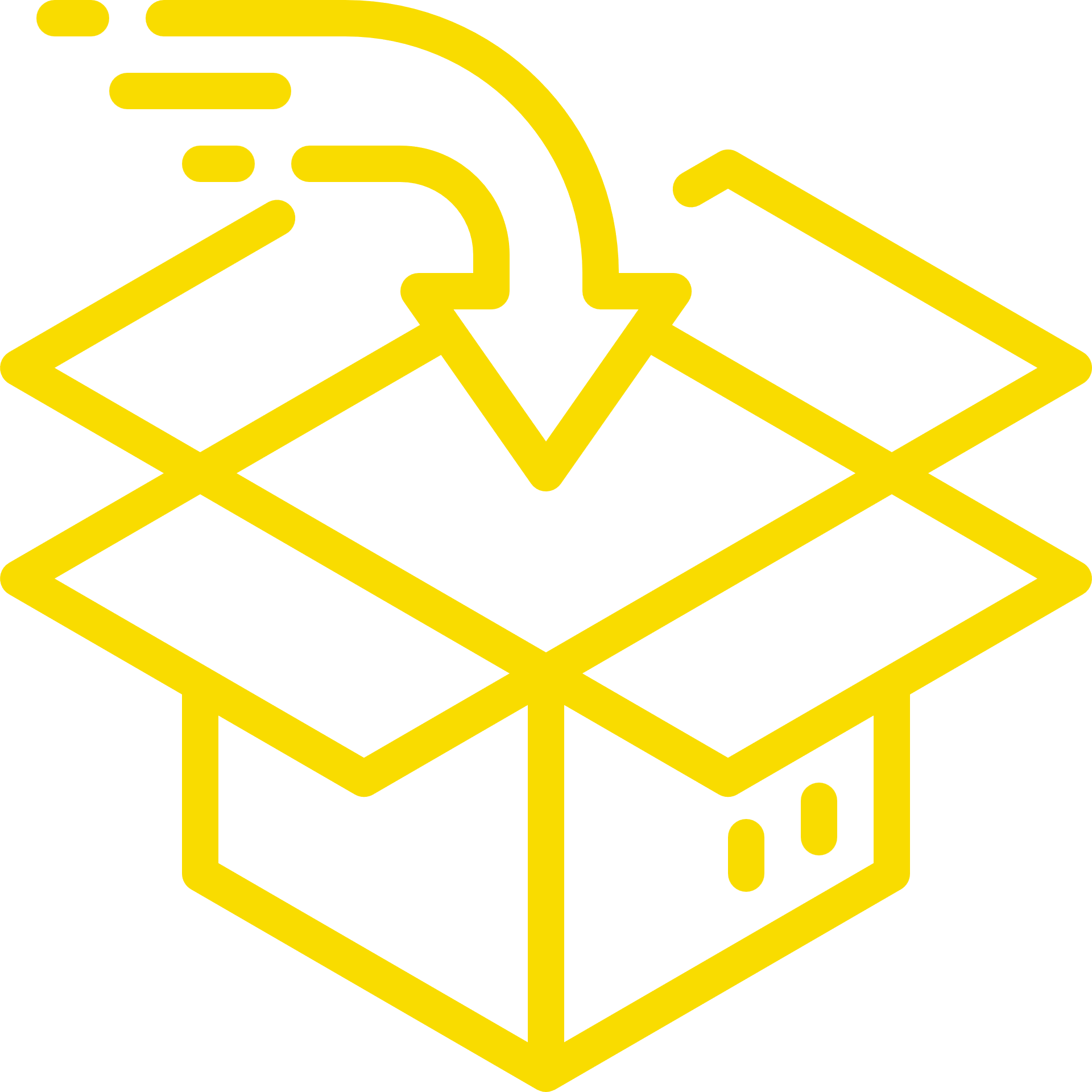 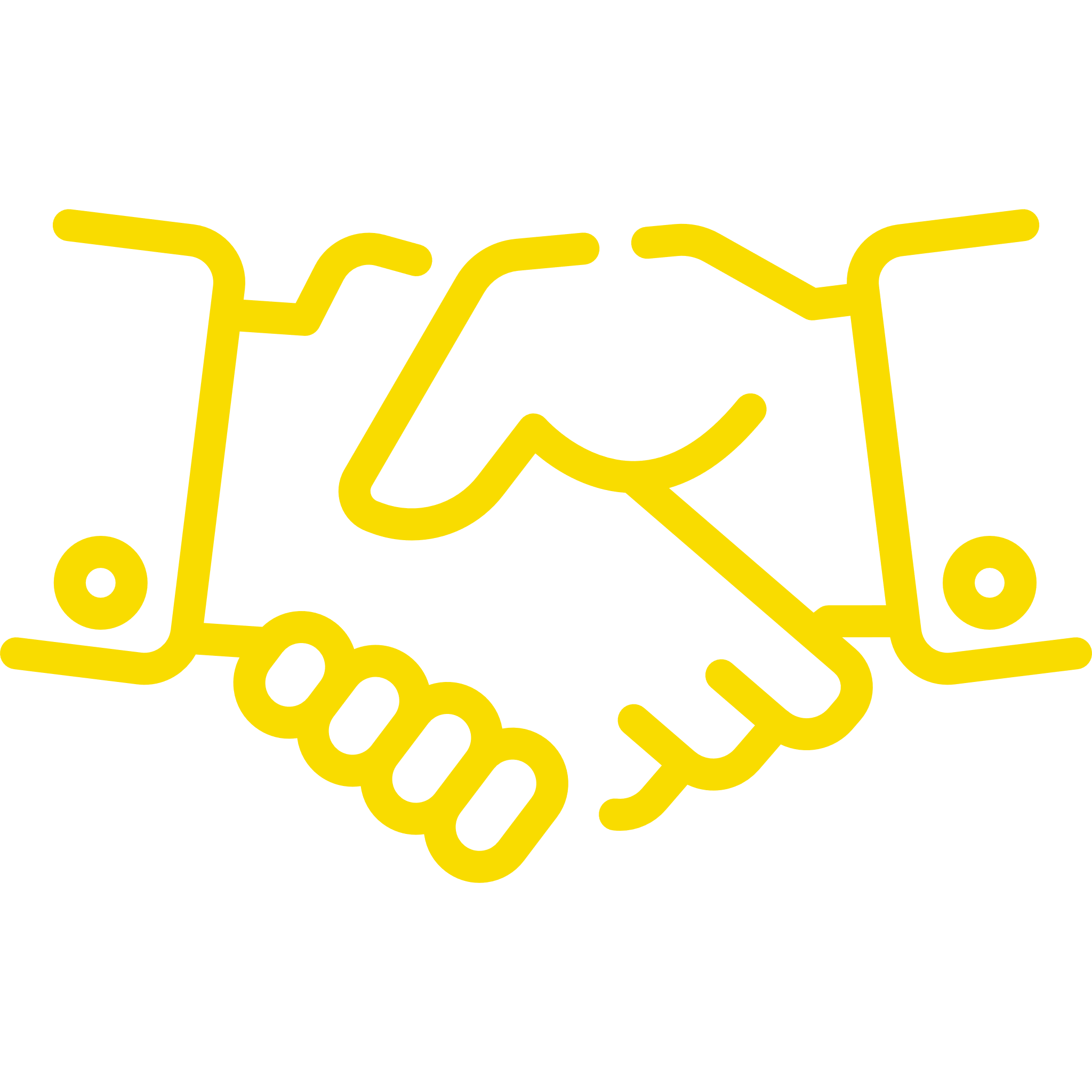 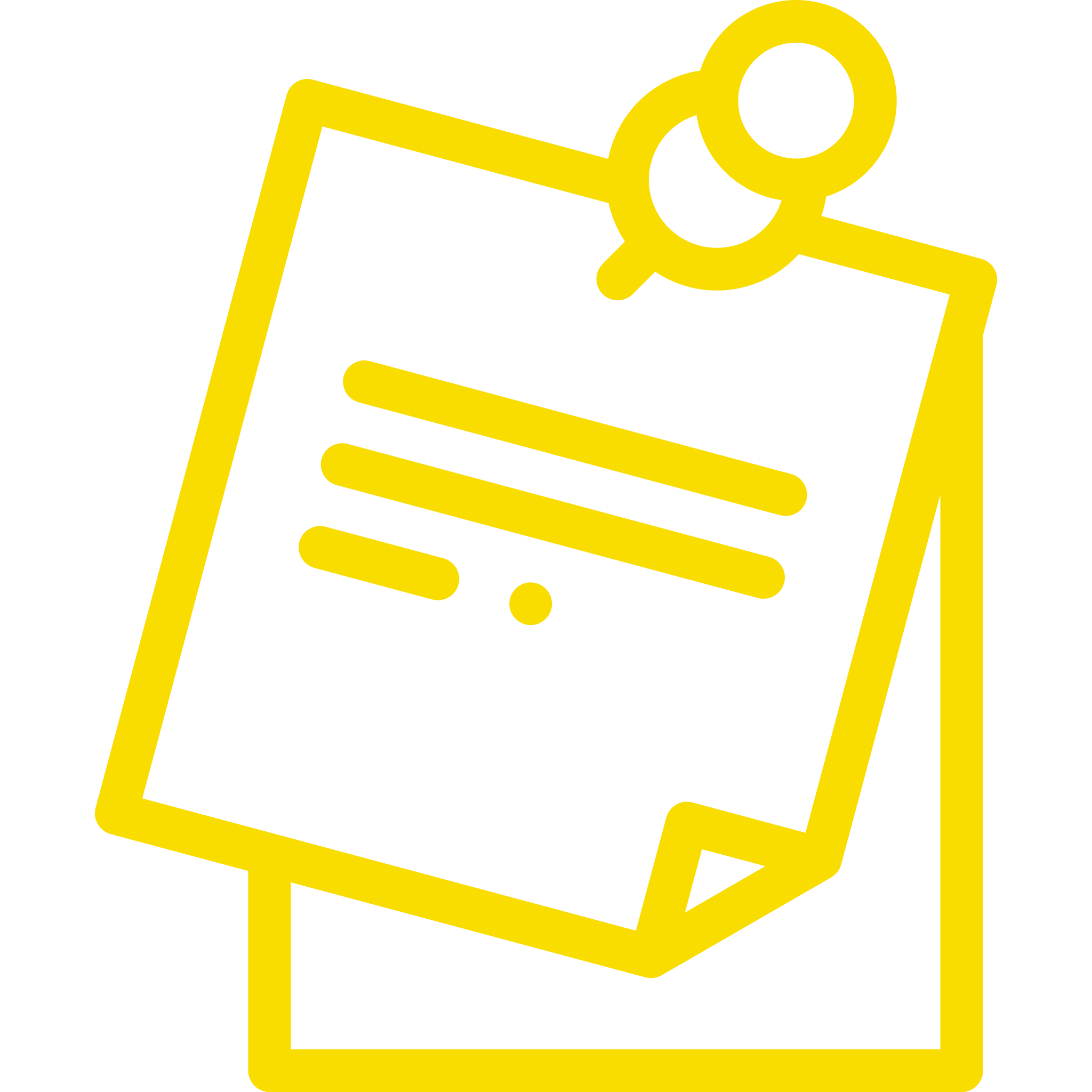 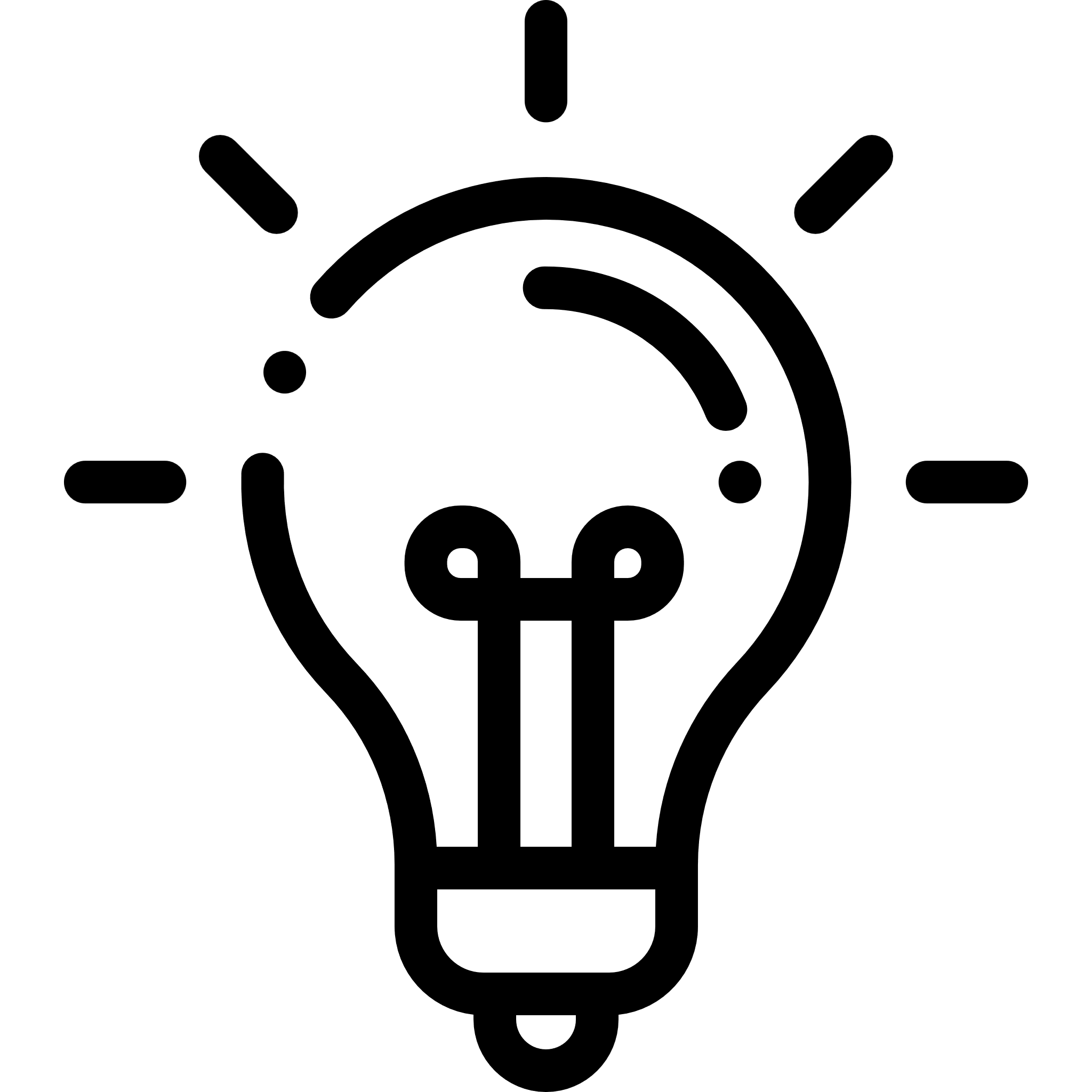 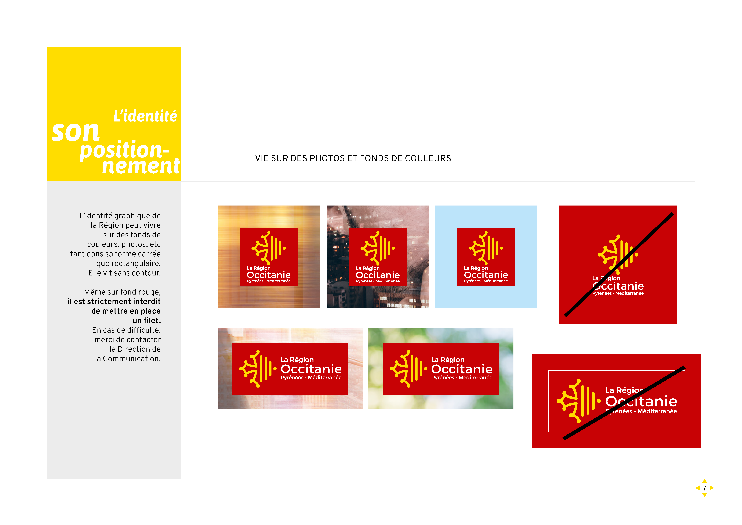 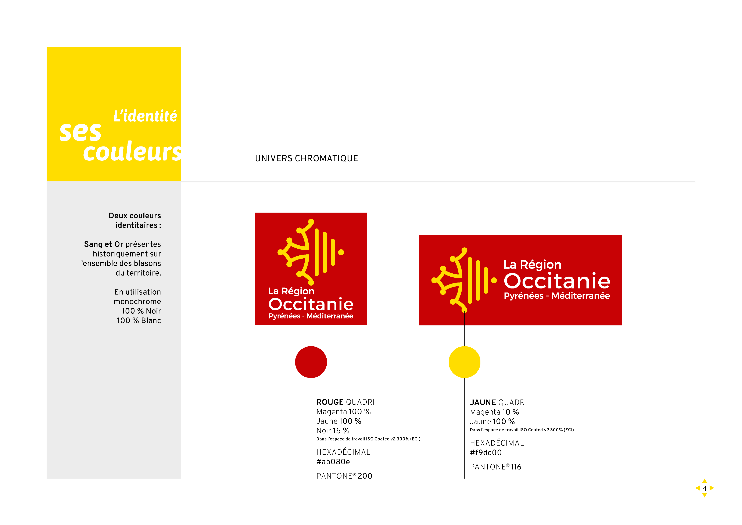 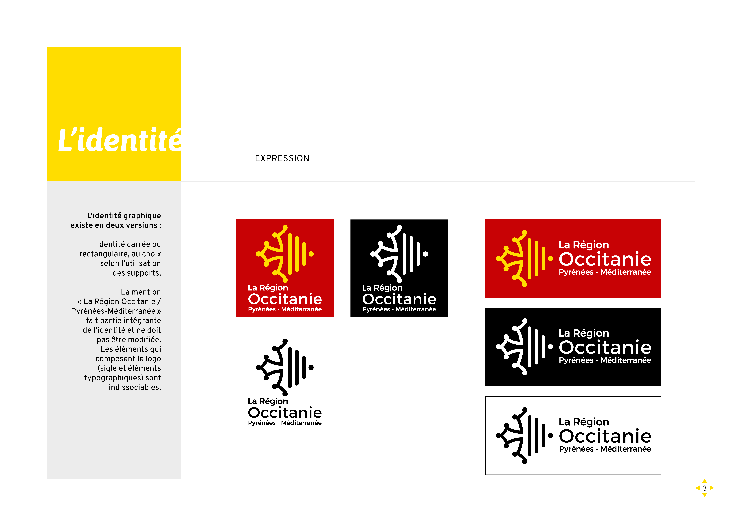 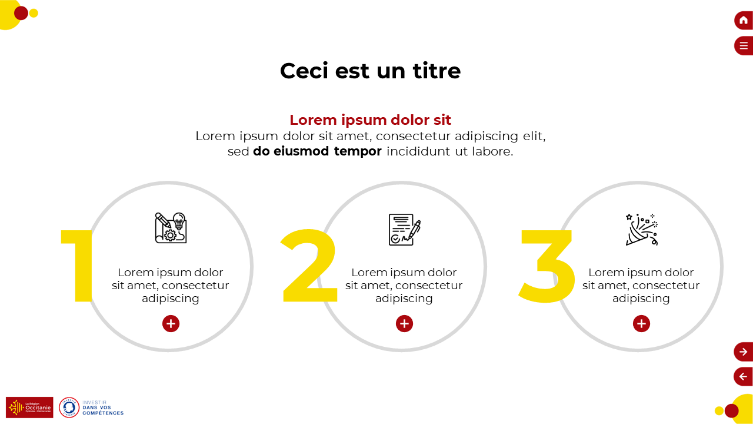 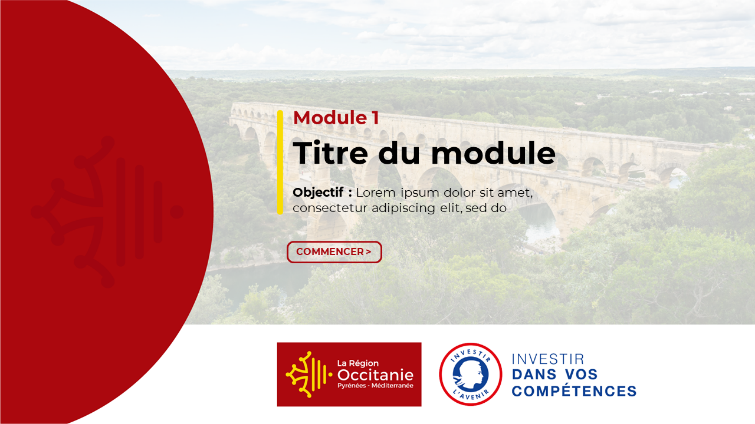 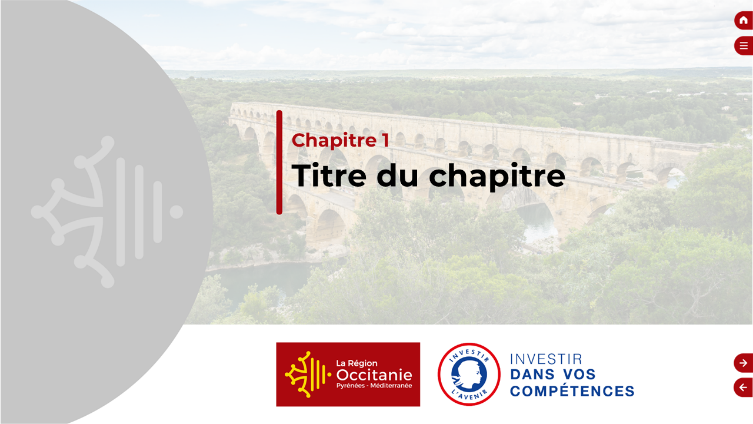 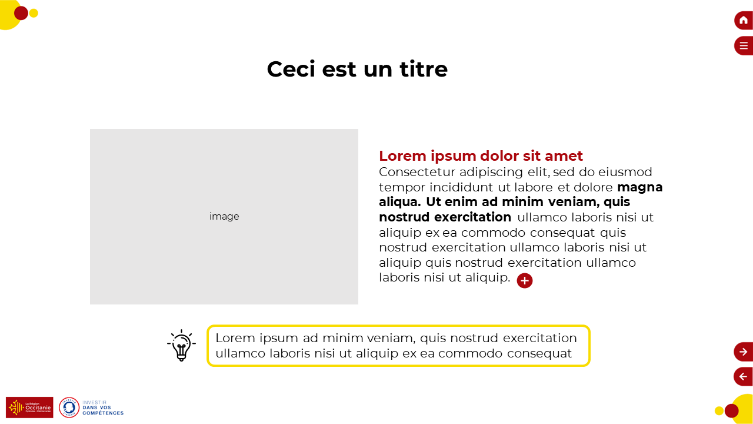 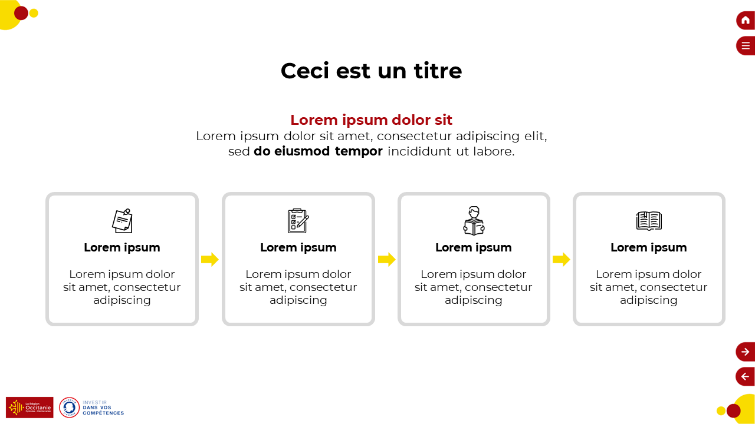 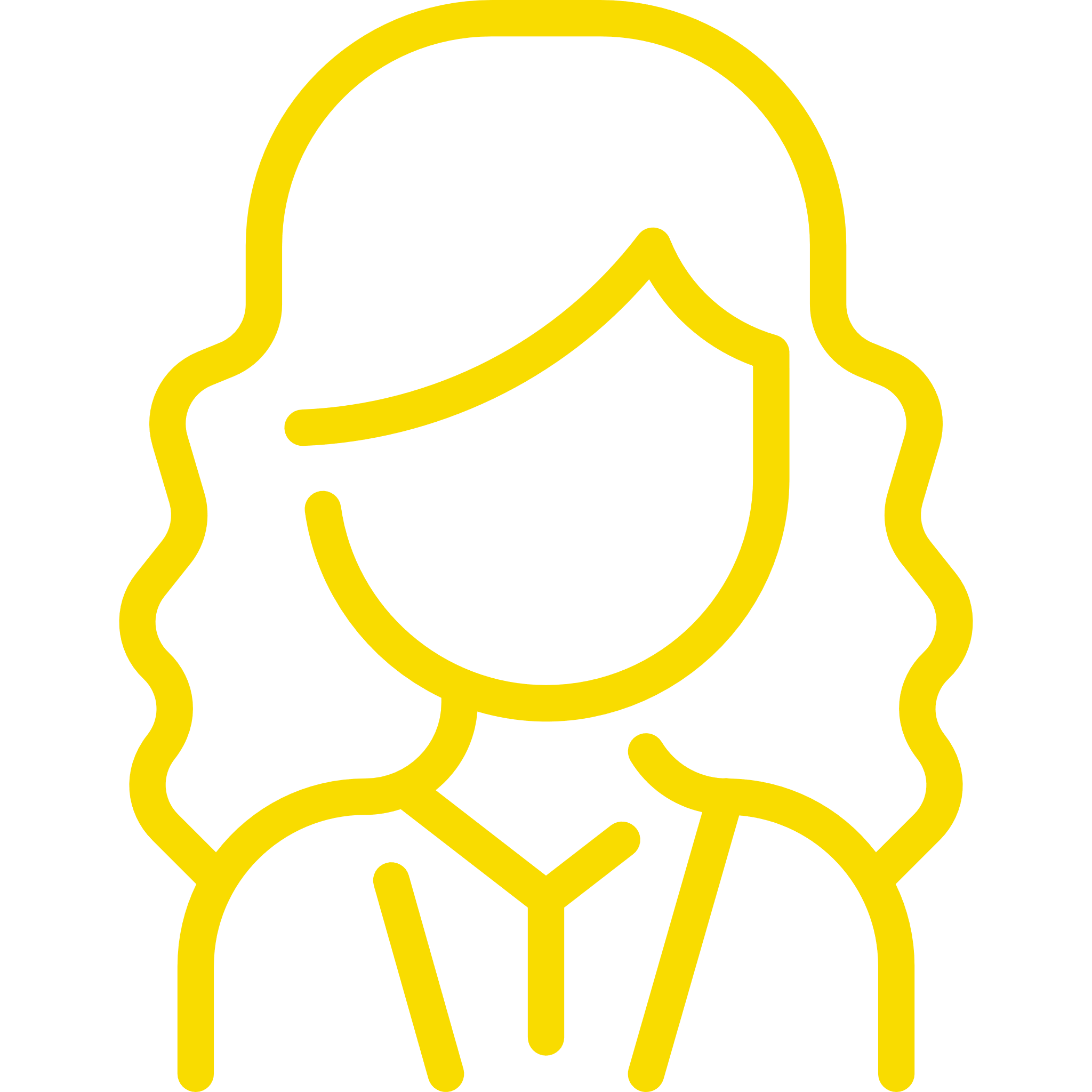 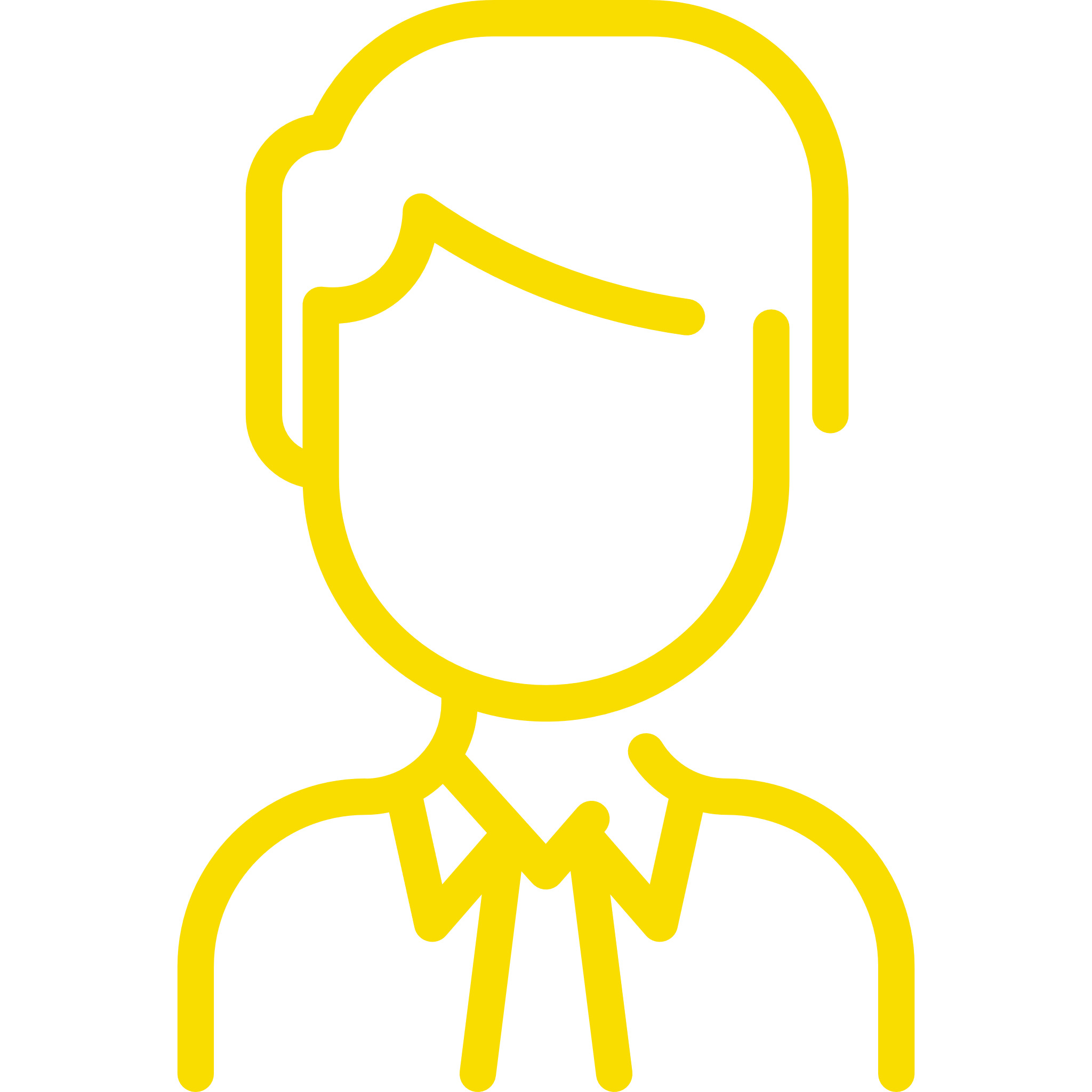 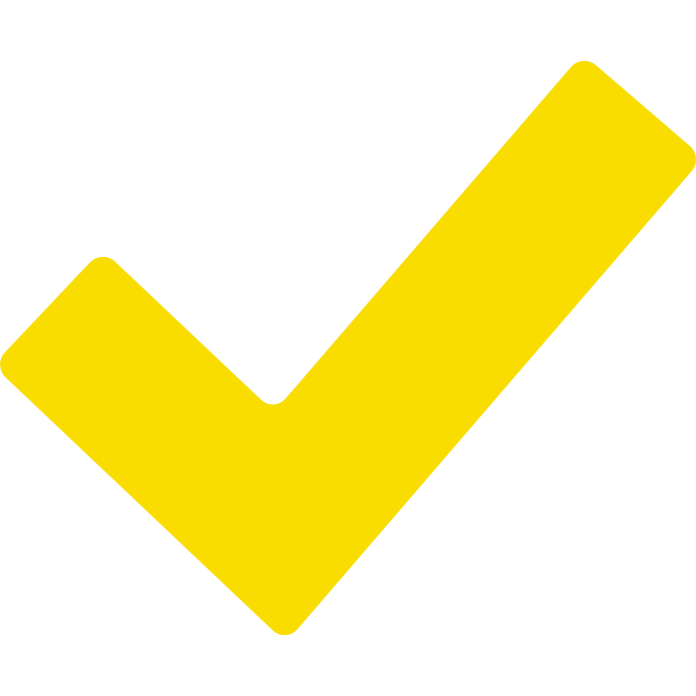 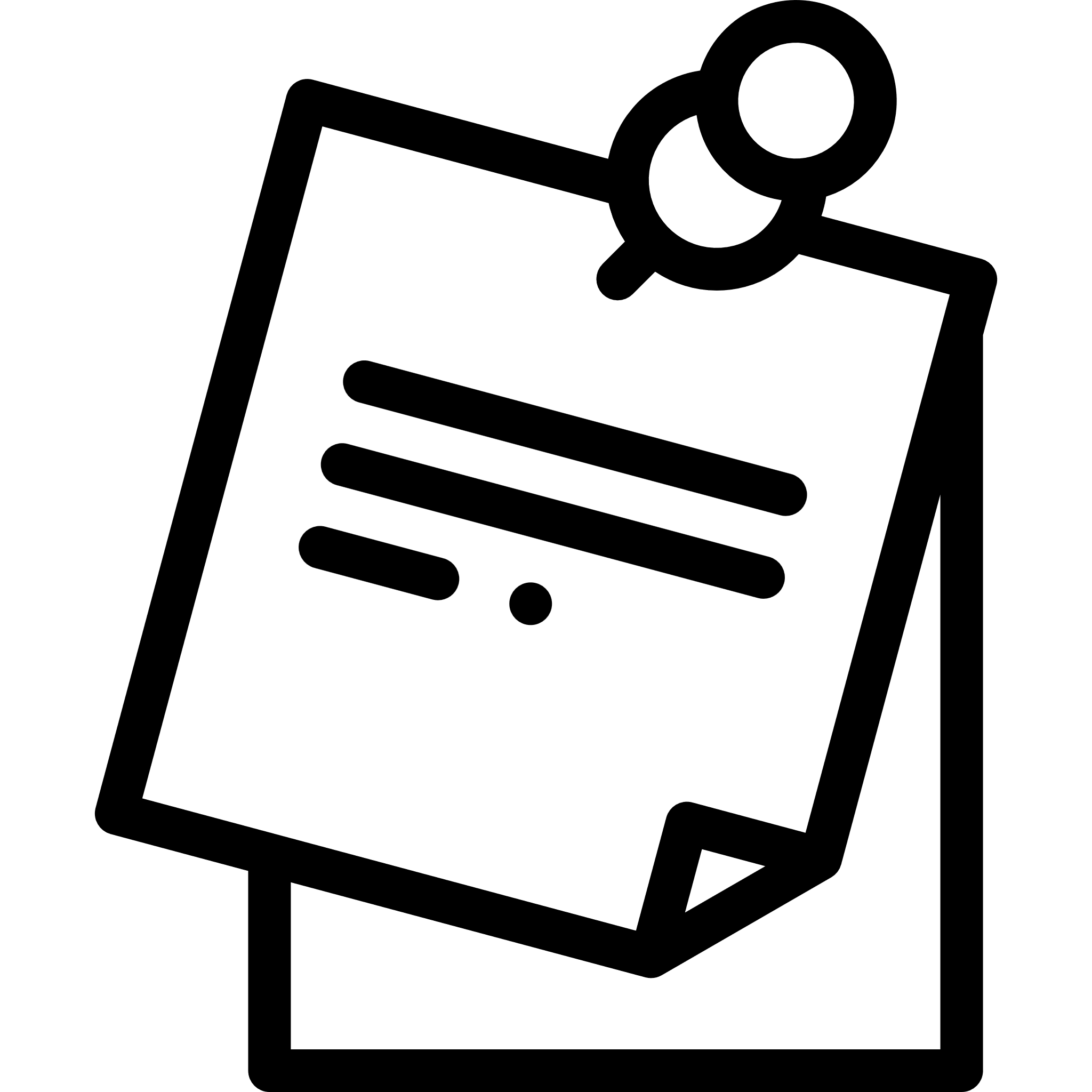 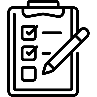 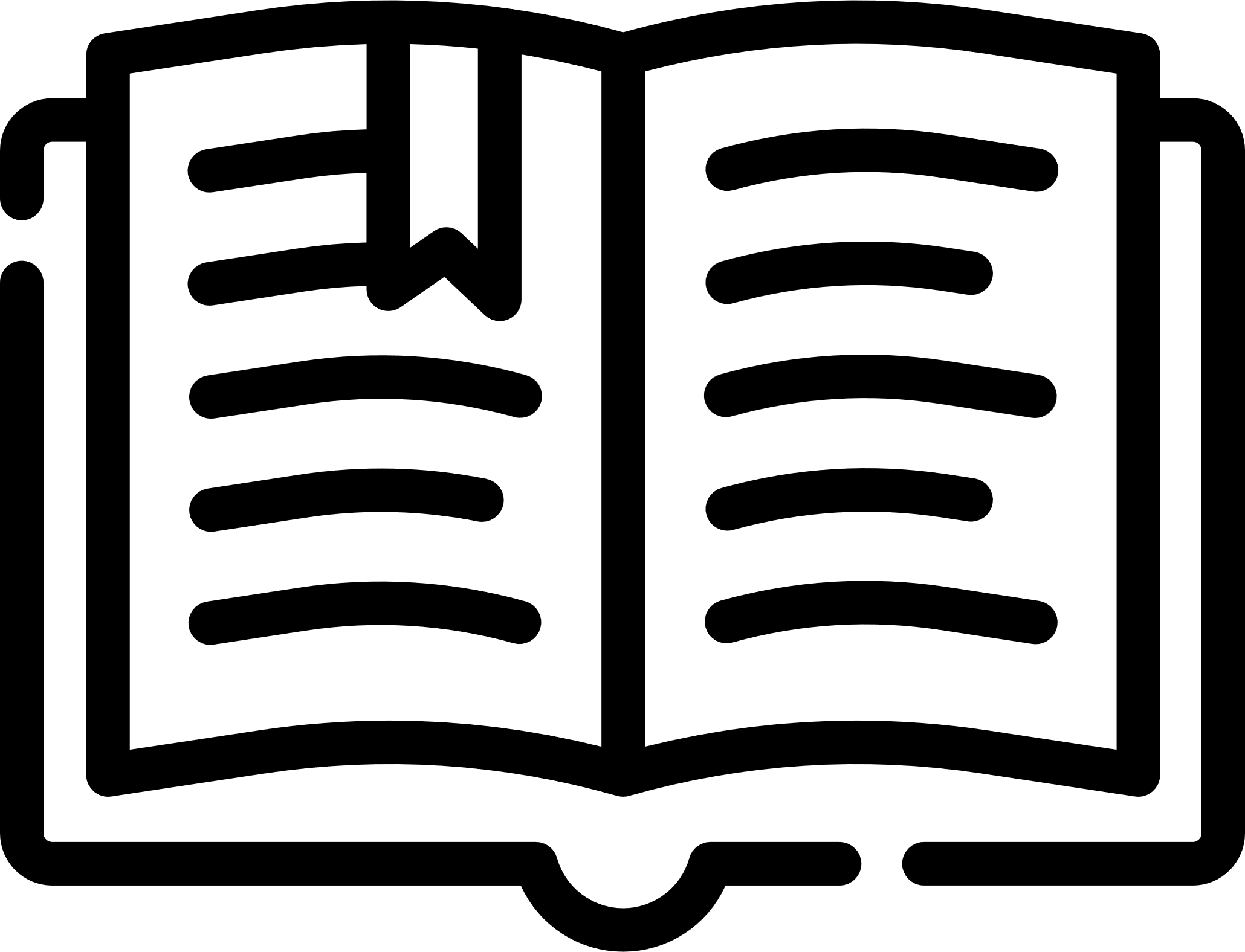 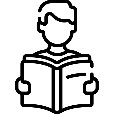 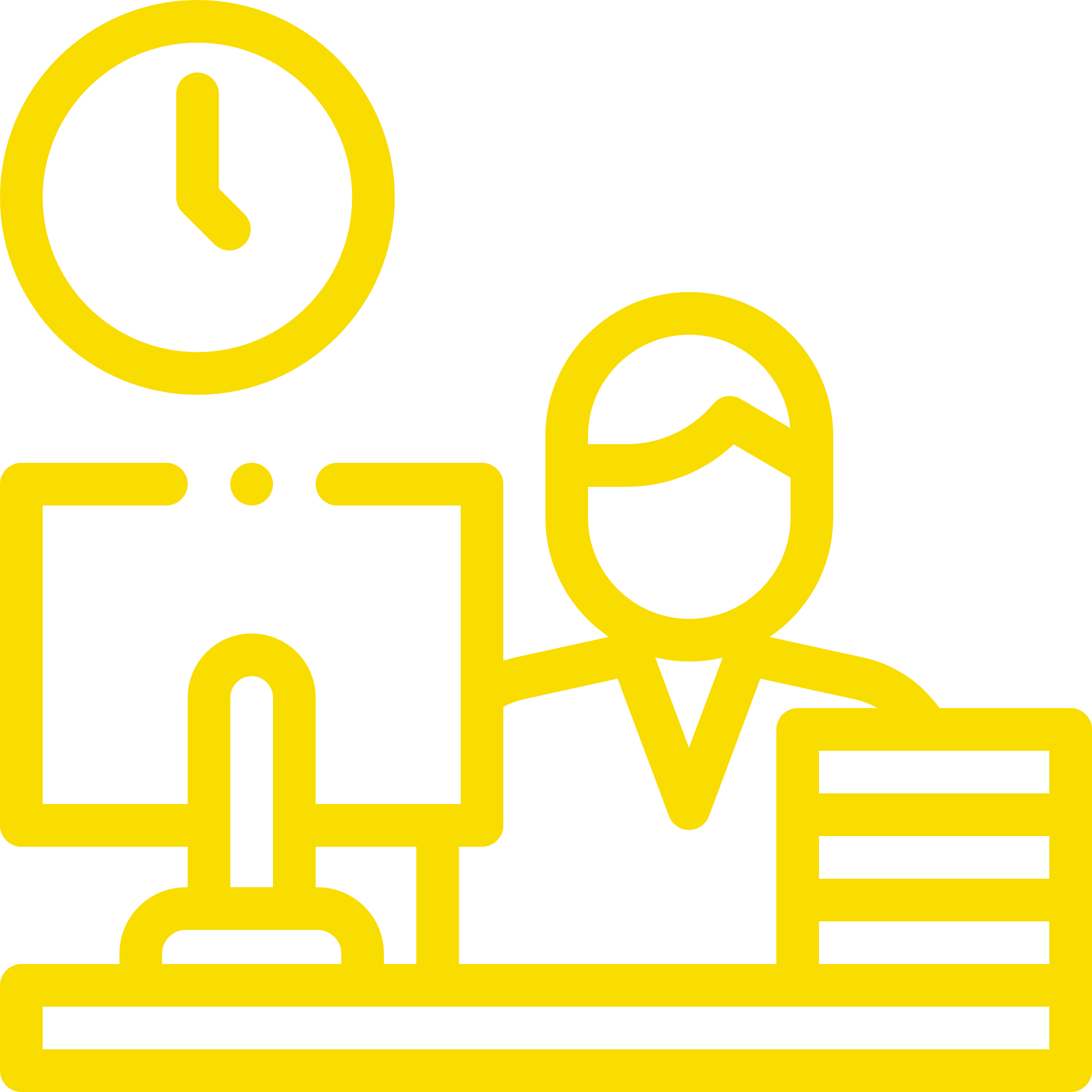 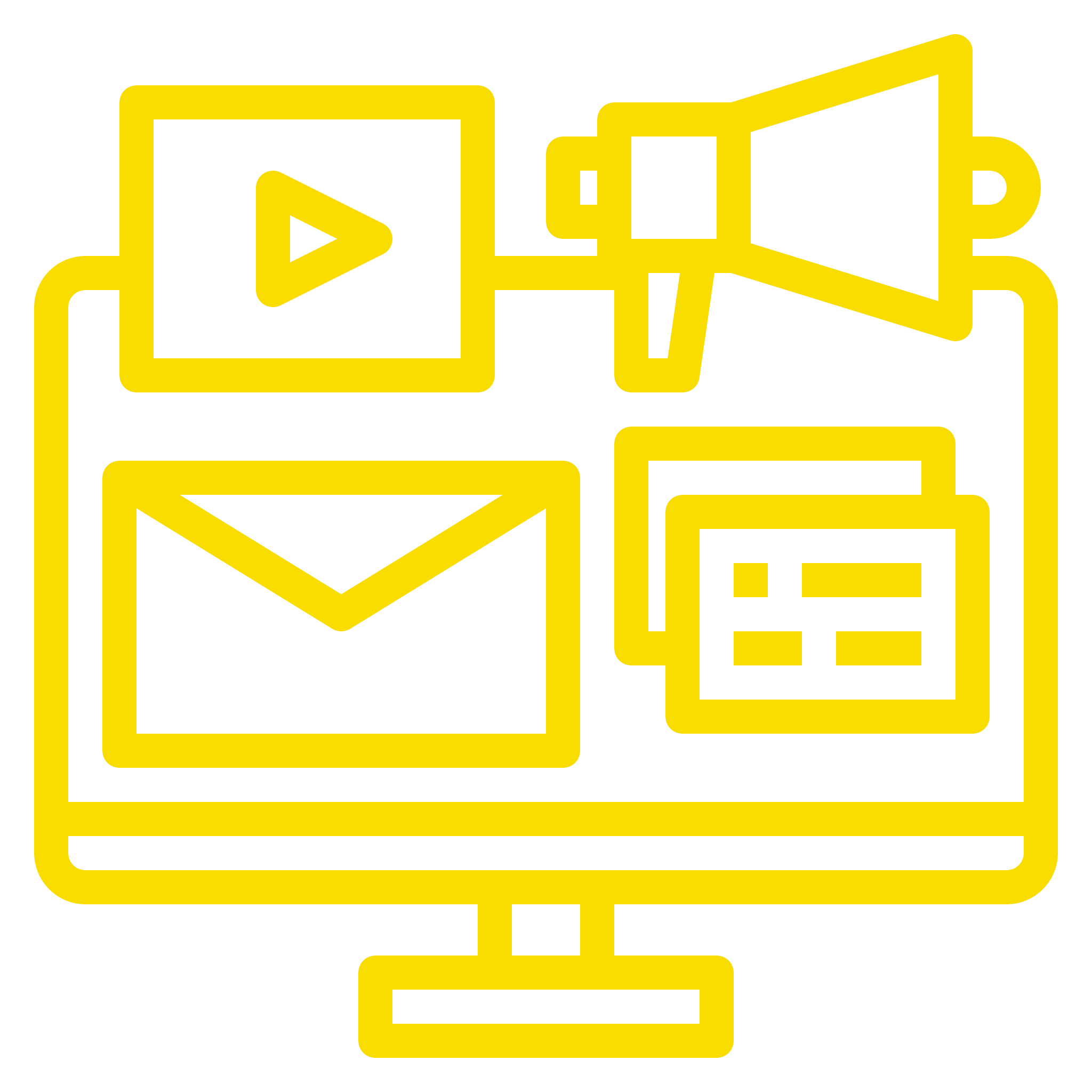 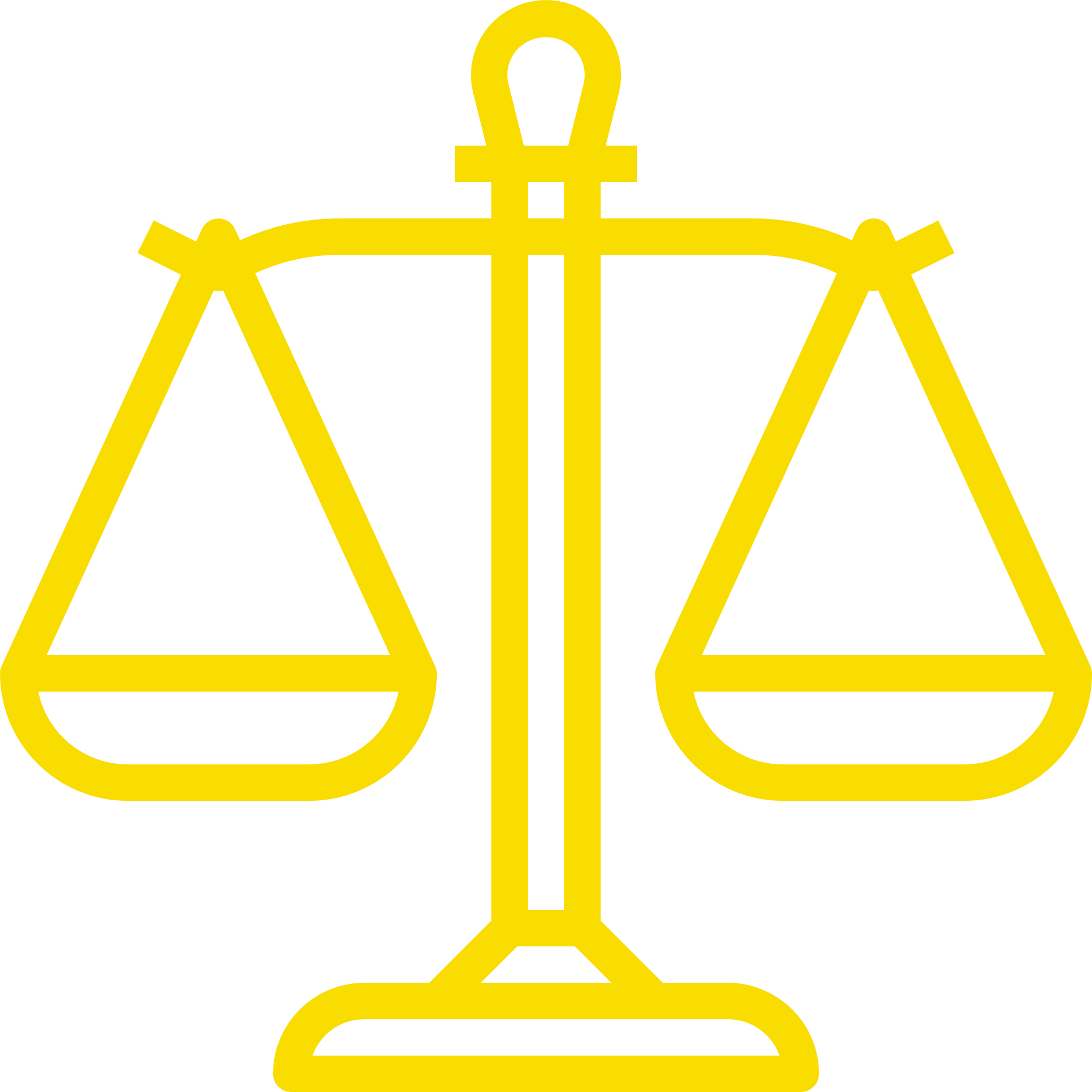 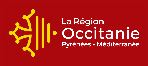 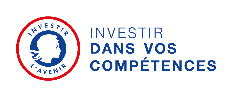 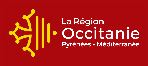 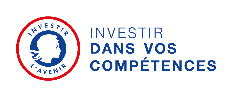 Lorem ispum dolorLorem ispum dolorLorem ispum dolorLorem ispum dolorLorem ipsum dolorLorem ipsum dolorLorem ipsum dolorLorem ipsum dolorLorem ipsum dolorLorem ipsum dolorLorem ipsum dolorLorem ipsum dolorLorem ipsum dolorLorem ipsum dolorLorem ipsum dolorLorem ipsum dolorLorem ipsum dolorLorem ipsum dolorLorem ipsum dolorLorem ipsum dolorLorem ipsum dolorLorem ipsum dolorLorem ipsum dolorLorem ipsum dolorLorem ipsum dolorLorem ipsum dolorLorem ipsum dolorLorem ipsum dolor